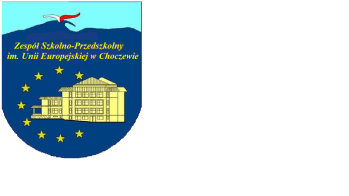 ZAŚWIADCZENIEZespół Szkolno-Przedszkolny  zaświadcza, że rodzeństwo …………………………………………………………………...............................................imię i nazwisko kandydataw roku szkolnym 2024/25 będzie uczęszczać do ZS-P im. Unii Europejskiej w Choczewie.……………………                                       ………………………………………………….            data				            		  pieczęć szkołyZespół Szkolno-Przedszkolny zaświadcza, że ……………………………………………..……………………………………………………imię i nazwisko kandydataw roku szkolnym 2023/24 realizował obowiązkowe roczne przygotowanie przedszkolne        w  ZS-P im. Unii Europejskiej w Choczewie.……………………                                       ………………………………………………….            data							 pieczęć szkoły			              